Supplementary informationEXCEPTIONAL PARALLELISMS CHARACTERIZE THE EVOLUTIONARY TRANSITION TO LIVE BIRTH IN PHRYNOSOMATID LIZARDSSaúl F. Domínguez-Guerrero1,2,3*, Fausto R. Méndez-de la Cruz2, Norma L. Manríquez-Morán4, Mark E. Olson2, Patricia Galina-Tessaro5, Diego M. Arenas-Moreno2,3, Adán Bautista-del Moral2, Adriana Benítez-Villaseñor2,3, Héctor Gadsden6, Rafael A. Lara-Reséndiz5,7, Carlos A. Maciel-Mata4, Francisco J. Muñoz-Nolasco2,3, Rufino Santos-Bibiano2,3, Jorge H. Valdez-Villavicencio8, Guillermo A. Woolrich-Piña9 and Martha M. Muñoz1.This document includes:Supplementary Figures…………………………………………………………………..…2	Supplementary Figure 1…………………………………………………………...2	Supplementary Figure 2…………………………………………………………...4	Supplementary Figure 3…………………………………………………………...5Supplementary Tables............................................................................................................6	Supplementary Table 1…………….………………………………………………6Supplementary Table 2…………….……………………………………...……….8Supplementary Table 3……………..……………………………………….……..9Supplementary Table 4…………………………………………………….……..10Supplementary Table 5…………………………………………………….……..11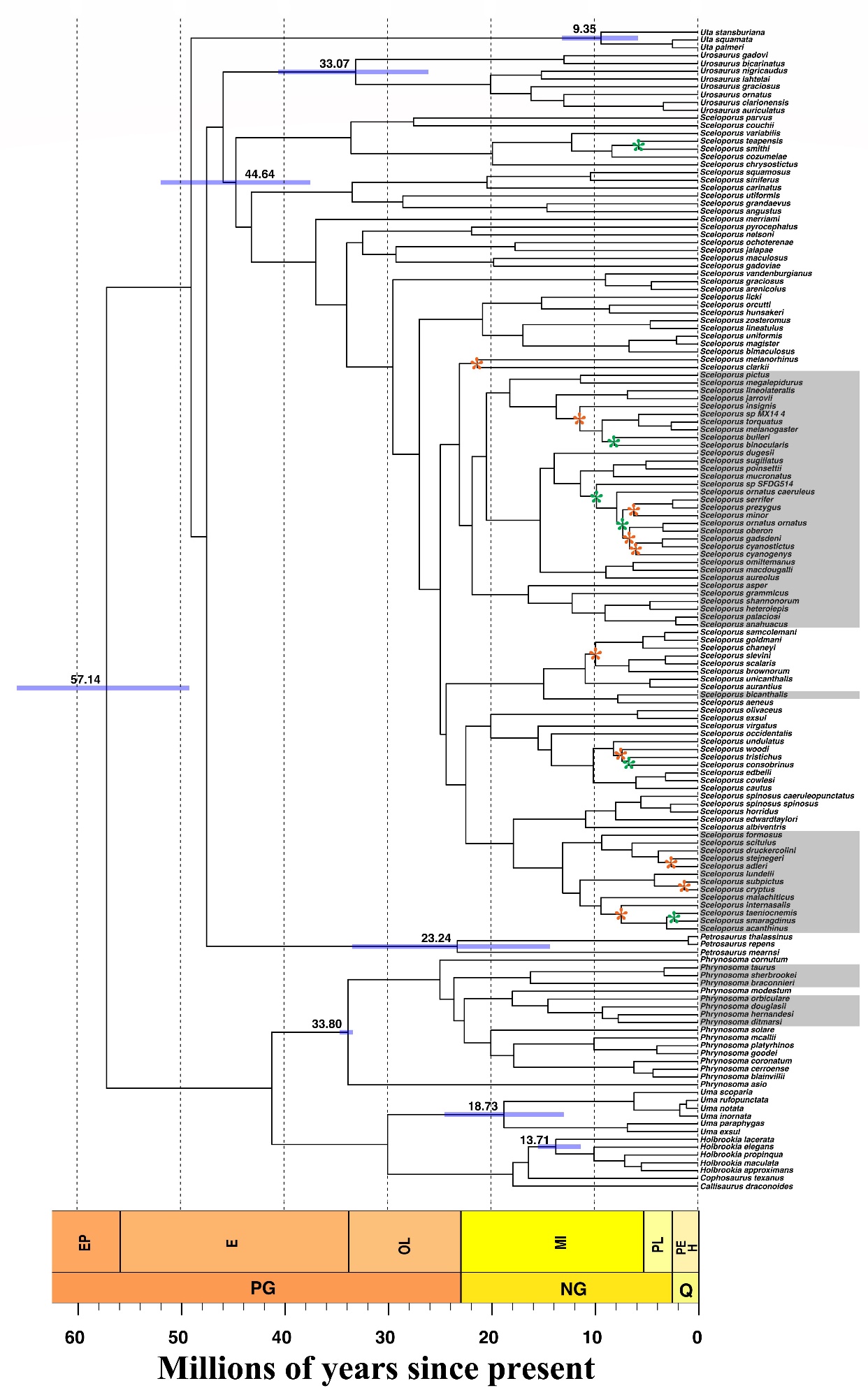 Supplementary Figure 1. Time-calibrated phylogeny for phrynosomatid lizards. Gray shading denotes viviparous species. Blue bars show the confidence interval for the estimated ages of crown groups and the mean ages in the phylogeny. Nodes that have not asterisks represents node values with posterior probability (PP) >0.8, orange asterisks represent node values with PP between 0.79- 0.5, and green asterisks represents node values with PP <0.5. Geologic periods are given by the following abbreviations: PG=Paleogene, NG=Neogene, and Q=Quaternary. Geologic epochs are given by the following abbreviations: EP=Paleocene, E=Eocene, OL=Oligocene, MI=Miocene, PL=Pliocene, PE=Pleistocene, and H=Holocene.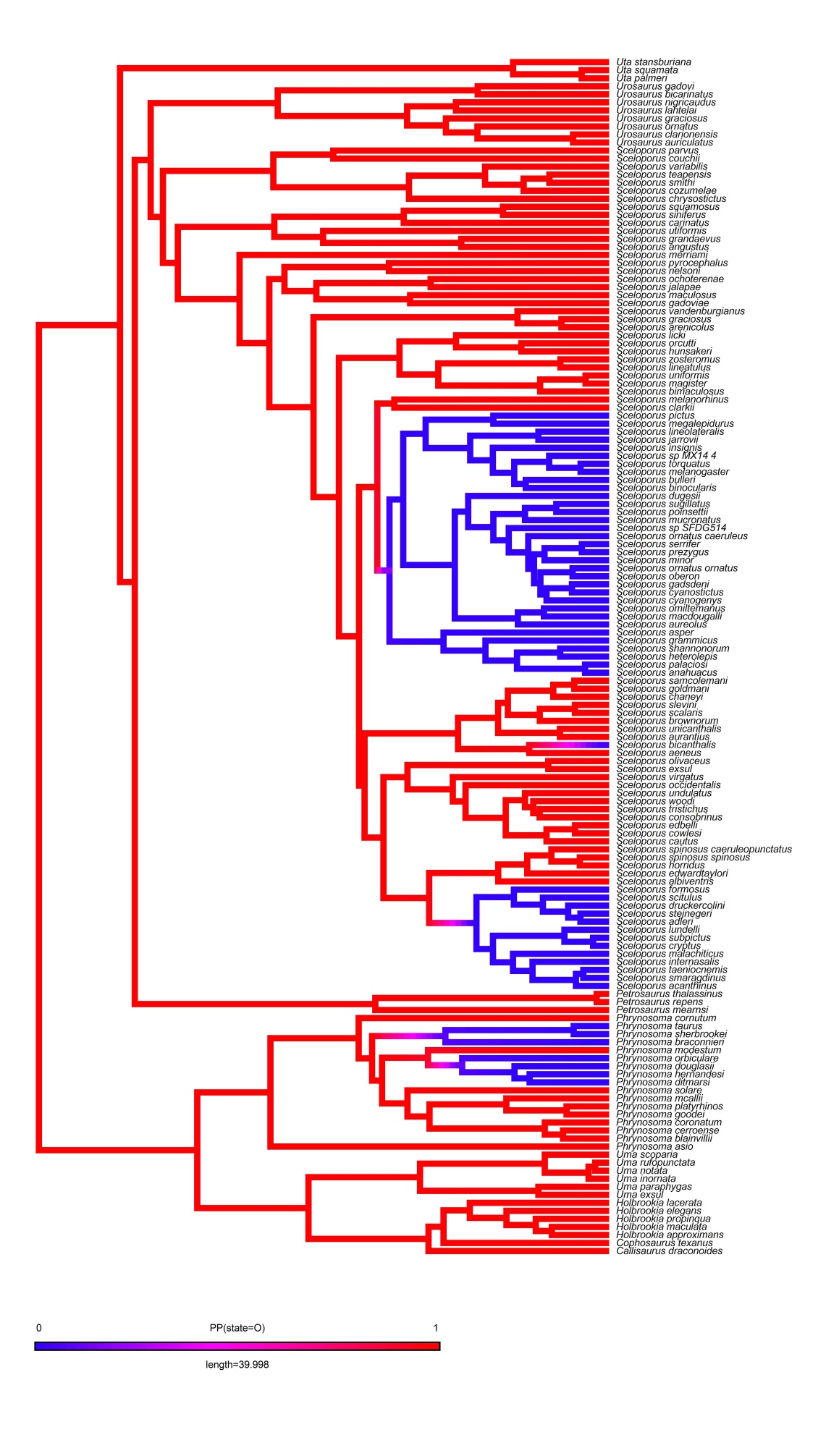 Supplementary Figure 2. Stochastic character mapping of parity mode of phrynosomatid lizards. Red color represent oviparity and blue color represents viviparity.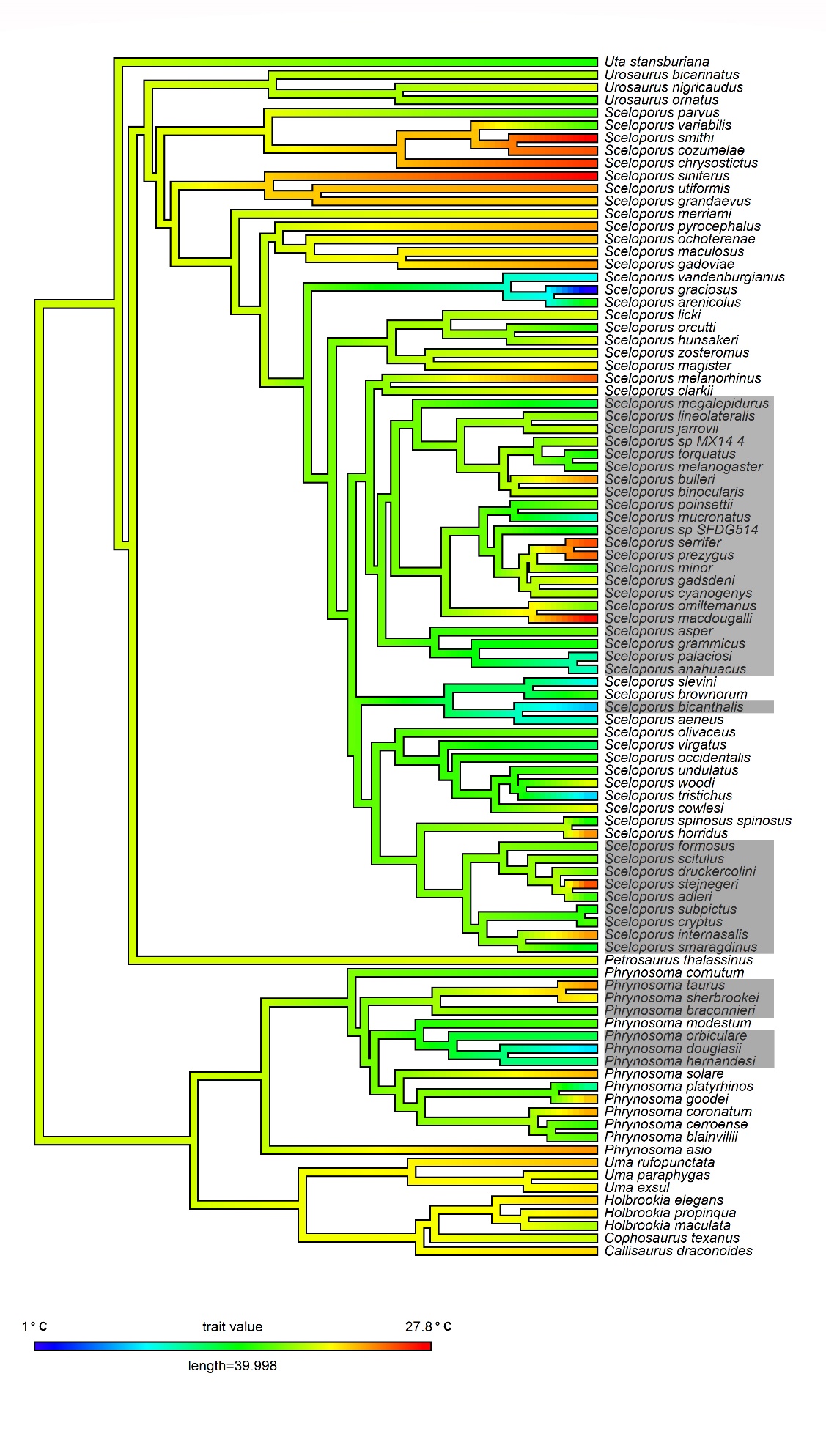 Supplementary Figure 3. Ancestral state reconstruction of mean annual temperature for phrynosomatid lizards. Gray shading corresponds to viviparous species.Supplementary Table 1. Intersexual comparison of field body temperature (Tb), preferred body temperature (Tpref), critical thermal minimum (CTmin) and critical thermal maximum (CTmax) of phrynosomatid lizards. The physiological traits are given in degrees Celsius (±1s.e.). The numbers in parentheses denote the sample size. The last row shows t-tests comparing traits among sexes.Supplementary Table 2. Summary of the model fits for the different evolutionary models tested in this study for each physiological, morphological, and life history trait in phrynosomatid lizards. O= oviparous and V= viviparous. BM is a single-peak, single-rate Brownian motion model. OU1 is a single-peak, single-rate Ornstein-Uhlenbeck model. OUM is a two-peak, single-rate Ornstein-Uhlenbeck model. Models with better support are shown in bold. These analyses were conducted with 500 simulations across our maximum clade credibility tree. For the best-fitting model, we provide the rate of stochastic trait evolution (σ2), and the resulting evolutionary optimal trait value(s) (θ) unless the best-fitting model was the BM model.Supplementary Table 3. Summary of the model fits for the different evolutionary models tested in this study for each physiological, morphological and life history trait in phrynosomatid lizards. O= oviparous and V= viviparous. BM is a single-peak, single-rate Brownian motion model. OU1 is a single-peak, single-rate Ornstein-Uhlenbeck model. OUM is a two-peak, single-rate Ornstein-Uhlenbeck model. Models with better support are shown in bold. These analyses were conducted performing one simulation across 500 individually-sampled trees from the posterior distribution. For the best-fitting model, we provide the rate of stochastic trait evolution (σ2), and the resulting evolutionary optimal trait value(s) (θ) unless the best-fitting model was the BM model.Supplementary Table 4. Phylogenetic general least squares (PGLS) between morphological and life history traits, and between thermal physiological traits and thermal environment in phrynosomatid lizards. O= oviparous and V= viviparous. CTmin= critical thermal minimum, Tb= field-body temperature, Tpref= preferred body temperature, CTmax= critical thermal maximum, and MAT= mean annual temperature. The sample size for each analysis is given in parentheses.Supplementary Table 5. Comparison of evolutionary and optimal regressions of thermal physiological traits in response to thermal variables, life-history traits, and body size. Values for phylogenetic half-life (t1/2) in millions of years (phrynosomatid tree length= 57.14 millions of years) for each thermal physiological trait also are included in the table. MAT= mean annual temperature, MTWQ= mean temperature of the warmest quarter, and MTCQ= mean temperature of the coldest quarter. O= oviparous, and V= viviparous. The sample size for each analysis is given in parentheses.SpeciesMean TbMean TbMean TprefMean TprefMean CTminMean CTminMean CTmaxMean CTmaxFemalesMalesFemalesMalesFemalesMalesFemalesMalesCallisaurus draconoides39 ± 0.53 (16)38.99 ± 0.73 (12)34.32 ± 1.03 (15)35.11 ± 1.04 (12)12.45 ± 0.45 (2)13.46 ± 0.68 (8)42.65 ± 1.05 (2)43.22 ± 0.1 (5)Petrosaurus thalassinus36.39 ± 0.41 (11)34.28 ± 0.9 (9)31.54 ± 0.67 (11)30.57 ± 1.16 (9)17.07 ± 0.4 (10)-39.2 (1)39.66 ± 0.41 (8)Phrynosoma cerroense36.2 ± 0.75 (5)37.2 ± 2.01 (3)35.4 ± 0.68 (8)33.95 ± 0.29 (3)8 ± 0.3 (8)7.6 ± 0.49 (2)42.1 ± 0.54 (4)40.2 (1)Phrynosoma orbiculare31.89 ± 1.57 (10)29.95 ± 1.58 (12)31.54 ± 0.7 (10)31.21 ± 0.42 (12)4.82 ± 0.3 (9)4.25 ± 0.33 (10)37.71 ± 0.28 (9)37.94 ± 0.38 (10)Phrynosoma sherbrookei35.4 ± 2.6 (2)33.37 ± 0.76 (7)33.74 ± 0.53 (2)37.23 ± 0.2 (7)13.6 ± 0.2 (2)11.6 ± 0.53 (7)-43.13 ± 0.64 (7)Sceloporus adleri30.4 ± 0.58 (24)31.45 ± 0.9 (17)32.85 ± 0.41 (20)30.84 ± 2.82 (7)-9.56 ± 0.52 (7)-39.01 ± 0.74 (7)Sceloporus brownorum37.44 ± 0.6 (14)33.45 ± 0.8 (6)33.96 ± 0.45 (13)35.69 ± 0.24 (6)11.17 ± 0.57 (7)11.75 ± 0.25 (2)42.4 ± 0.2 (2)42.57 ± 0.03 (3)Sceloporus bulleri31.37 ± 1.35 (6)32.62 ± 1.3 (6)32.46 ± 0.84 (9)31.23 ± 0.79 (9)15.08 ± 1.08 (5)15.48 ± 1.08 (4)37.5 ± 0.86 (4)37.22 ± 0.6 (5)Sceloporus grammicus32.18 ± 0.42 (45)31.73 ± 0.57 (35)32.89 ± 0.53 (49)33.31 ± 0.32 (43)10.03 ± 0.35 (43)10.54 ± 0.33 (34)39.97 ± 0.26 (34)39.93 ± 0.28 (30)Sceloporus hunsakeri34.42 ± 0.7 (6)33.75 ± 1.55 (2)34.5 ± 0.48 (3)33.06 ± 1.62 (2)17.12 ± 0.84 (4)-38.95 ± 0.45 (2)39.95 ± 0.15 (2)Sceloporus jarrovii35.64 ± 0.66 (9)35.37 ± 2.85 (3)32.04 ± 0.33 (7)32.14 ± 0.44 (2)15.51 ± 0.42 (7)11.5 ± 0.2 (2)39.8 ± 1.1 (3)39.05 ± 1.45 (2)Sceloporus licki33.73 ± 0.95 (6)33.1 ± 0.32 (3)32.21 ± 1.05 (6)33.32 ± 0.77 (3)17.48 ± 0.45 (4)15.9 (1)38 ± 0.3 (2)40 ± 0.2 (2)Sceloporus magister38.3 ± 1.7 (2)33.3 (1)34.91 ± 0.65 (3)34.84 ± 0.32 (2)10.55 ± 0.65 (2)10.4 (1)40.2 (1)39.2 (1)Sceloporus minor27.47 ± 1.3 (10)28.04 ± 1.71 (7)32.37 ± 0.33 (9)32.74 ± 0.52 (7)10 ± 0.7 (5)9.18 ± 0.81 (5)37.17 ± 0.62 (3)37.17 ± 0.44 (7)Sceloporus megalepidurus28.26 ± 1.08 (7)27.49 ± 1.07 (7)33.87 ± 0.48 (6)33.49 ± 0.13 (7)9.03 ± 0.78 (3)9.08 ± 0.41 (6)39.25 ± 0.35 (2)39.37 ± 0.27 (7)Sceloporus melanogaster29.6 ± 0.79 (11)33.9 ± 1 (2)32.8 ± 0.52 (11)32.3 ± 0.53 (2)8.5 ± 0.28 (7)8.7 ± 0.95 (2)38 ± 0.45 (6)37.1 ± 1 (2)Sceloporus mucronatus30.44 ± 1.05 (10)32.61 ± 0.89 (7)33.85 ± 0.38 (10)34.18 ± 0.58 (9)5.28 ± 0.42 (6)7 ± 0.7 (3)-37.62 ± 0.49 (6)Sceloporus occidentalis34.35 ± 0.66 (14)33.26 ± 0.51 (17)34.96 ± 1.03 (5)32.28 ± 1.32 (10)8.5 (1)11.03 ± 0.46 (9)37.1 (1)38.72 ± 0.58 (5)Sceloporus parvus34 ± 0.4 (5)32.34 ± 0.63 (8)31.47 ± 1.28 (5)33.32 ± 0.52 (9)12.93 ± 0.84 (3)13.85 ± 0.71 (4)39.9 (1)40.42 ± 0.32 (5)Sceloporus pyrocephalus34.82 ± 0.47 (6)36.73 ± 0.65 (11)33.57 ± 0.68 (5)33.9 ± 0.62 (10)16.6 ± 0.4 (2)16.13 ± 0.41 (7)-41.21 ± 0.54 (7)Sceloporus torquatus33.31 ± 0.4 (54)33.38 ± 0.36 (53)33.13 ± 0.31 (61)33.24 ± 0.27 (55)9.1 ± 0.29 (46)8.52 ± 0.27 (54)39.38 ± 0.27 (43)39.08 ± 0.23 (45)Sceloporus vandenburgianus32.12 ± 0.55 (29)32.61 ± 0.31 (42)33.83 ± 0.74 (10)34.75 ± 0.6 (14)6.3 ± 0.7 (2)6.9 ± 0.36 (11)-38.83 ± 0.43 (10)Sceloporus variabilis26.15 ± 0.95 (8)29.93 ± 0.72 (10)32.84 ± 0.37 (8)34.92 ± 0.68 (6)10 ± 0.5 (3)9.94 ± 0.3 (7)39.6 ± 0.49 (3)41.1 ± 0.41 (7)Sceloporus zoosteroumus34.3 ± 1.18 (4)33.75 ± 0.91 (8)33.11 ± 1.08 (3)34.3 ± 1.71 (6)11.55 ± 0.55 (4)11.1 ± 1.1 (2)-40.68 ± 0.52 (5)Uta stansburiana32.66 ± 0.79 (13)33.66 ± 1.24 (9)34.32 ± 0.41 (11)35.3 ± 0.84 (6)9.73 ± 1.27 (3)8.73 ± 0.76 (6)41.35 ± 0.55 (2)40.03 ± 0.95 (3)All33.19 ± 0.66 (25)33.05 ± 0.51 (25)33.3 ± 0.22 (25)33.49 ± 0.32 (25)11.27 ± 0.76 (24)10.53 ± 0.63 (23)39.49 ± 0.39 (19)39.7 ± 0.34 (25)t-testt=0.172, df= 48, p=0.86t=0.172, df= 48, p=0.86t=-0.482, df=48, p=0.63t=-0.482, df=48, p=0.63t=0.742, df=45, p=0.46t=0.742, df=45, p=0.46t=-0.407, df=42, p=0.69t=-0.407, df=42, p=0.69TraitBMBMOU1OU1OUMOUMBest-fitting modelBest-fitting modelTrait∆AICcWeight∆AICcWeight∆AICcWeightσ2θCritical thermal minimumn= 36 O and 27 V21.19<0.0018.880.00100.9919.813 O and 9.95 VBody temperaturen= 63 O and 38 V21.4<0.0016.80.0300.970.553734.9 O and 29.7 VPreferred body temperaturen=48 O and 32 V16.23<0.0012.720.200.80.395934.6 O and 31.9 VCritical thermal maximumn= 40 O and 27 V14.5<0.0013.810.1300.870.523841.9 O and 37.6 VMass-specific metabolic raten= 59 O and 36 V8.150.0120.2700.721.49e-060.02 O and 0.011 VAdult body massn= 74 O and 42 V00.430.0970.411.960.160.0045-Adult body sizen= 74 O and 42 V1.440.2600.531.840.210.000661.1 bothOffspring massn= 54 O and 23 V2.190.200.62.150.20.00310.83 bothOffspring sizen= 40 O and 25 V4.810.0600.681.880.260.000426.4 bothAnnual fecundityn= 65 O and 36 V15.25<0.0015.390.0600.940.0059.7 O and 3.9 VMass-specific productionn= 54 O and 23 V28.9<0.00110.040.00600.990.2231.01 O and 0.42 VTraitBMBMOU1OU1OUMOUMBest-fitting modelBest-fitting modelTrait∆AICcWeight∆AICcWeight∆AICcWeightσ2θCritical thermal minimumn= 36 O and 27 V24.3<0.0018.90.0100.9926.913 O and 9.98 VBody temperaturen= 63 O and 38 V24.9<0.0017.20.0200.981.9834.8 O and 29.8 VPreferred body temperaturen=48 O and 32 V19.2<0.0013.50.1500.850.73734.6 O and 31.95 VCritical thermal maximumn= 40 O and 27 V20.4<0.0014.90.0800.922.241.8 O and 37.8 VMass-specific metabolic raten= 59 O and 36 V12.90.0013.10.1700.827.6e-060.02 O and 0.011 VAdult body massn= 74 O and 42 V30.1400.611.70.260.0168.43 bothAdult body sizen= 74 O and 42 V4.70.0600.661.70.280.00161.1 bothOffspring massn= 54 O and 23 V2.80.1500.642.10.210.0030.83 bothOffspring sizen= 40 O and 25 V90.00800.7220.274.3626.7 bothAnnual fecundityn= 65 O and 36 V17.7<0.0013.90.1200.880.0089.8 O and 4 VMass-specific productionn= 54 O and 23 V30.8<0.00110.50.00500.990.661.01 O and 0.43 VTrait (n)Slope±SEIntercept±SEdfpBody mass ~ Body size (18 O and 12 V)0.2883±0.021.5218±0.03280Body mass ~ Body size + parity mode (18 O and 12 V)0.2886±0.021.522±0.03270.86Body mass ~ Body size * parity mode (18 O and 12 V)0.2833±0.031.5265±0.03260.7Clutch/litter size ~ SVL females (64 O and 36 V)1.1321±0.18-1.2362±0.3498<0.001Clutch/litter size ~ SVL females + parity mode (64 O and 36 V)1.116±0.18-1.1991±0.33970.09Clutch/litter size ~ SVL females * parity mode (64 O and 36 V)1.046±0.24-1.0742±0.45960.7SVL neonates ~ SVL females (39 O and 25 V)0.2893±0.070.9064±0.1362<0.001SVL neonates ~ SVL females + parity mode (39 O and 25 V)0.291±0.070.9024±0.13610.7SVL neonates ~ SVL females * parity mode (39 O and 25 V)0.311±0.10.8661±0.18600.8CTmin ~ MAT (36 O and 26 V)0.354±0.075.639±2.6600CTmin ~ MAT + parity mode (36 O and 26 V)-1.395±1.45.943±2.6590.3CTmin ~ MAT * parity mode (36 O and 26 V)-0.206±0.133.542±3580.12Tb ~ MAT (55 O and 37 V)0.165±0.0431.49±1.8900Tb ~ MAT + parity mode (55 O and 37 V)-2.118±0.8731.88±1.7890.02Tb ~ MAT * parity mode (55 O and 37 V)-0.164±0.0730.52±1.8880.02Tb ~ MAT (55 O)0.230±0.0430.30±1.6530Tb ~ MAT (37 V)0.055±0.0630.69±2.6350.38Tpref ~ MAT (48 O and 32 V)0.019±0.0432.24±1.5780.6Tpref ~ MAT + parity mode (48 O and 32 V)-0.927±0.831.41±1.5770.25Tpref ~ MAT * parity mode (48 O and 32 V)-0.164±0.0732.88±1.6760.02Tpref ~ MAT (48 O)0.094±0.0432.78±1.46460.03Tpref ~ MAT (32 V)-0.078±0.0634.6±2.3300.19CTmax ~ MAT (37 O and 26 V)0.032±0.0541.29±2610.52CTmax ~ MAT + parity mode (37 O and 26 V)-1.295±1.0941.55±1.98600.24CTmax ~ MAT * parity mode (37 O and 26 V)-0.164±0.0939.82±2.2590.08EvolutionaryEvolutionaryOptimalOptimalResponse traitsPredictor traitsParity mode (n)t1/2Intercept ± SESlope ± SEIntercept ± SESlope ± SER2AICcCritical thermal minimumMATO (36)06.12 ± 1.60.359 ± 0.086.12 ± 1.60.359 ± 0.080.35184.02Critical thermal minimumMATV (26)04.06 ± 1.70.345 ± 0.094.06 ± 1.70.345 ± 0.090.35130.5Critical thermal minimumMTWQO (36)06.9 ± 2.60.25 ± 0.16.9 ± 2.60.25 ± 0.10.14194.6Critical thermal minimumMTWQV (26)03.98 ± 20.307 ± 0.13.98 ± 20.307 ± 0.10.27133.5Critical thermal minimumMTCQO (36)08.78 ± 0.90.3 ± 0.068.78 ± 0.90.3 ± 0.060.41180.51Critical thermal minimumMTCQV (26)05.53 ± 1.40.31 ± 0.095.53 ± 1.40.31 ± 0.090.32132Field-body temperatureMATO (55)13.830.55 ± 1.060.219 ± 0.0530.55 ± 1.060.326 ± 0.070.28238.1Field-body temperatureMATV (37)8.530.39 ± 1.10.0608 ± 0.0630.39 ± 1.10.0772 ± 0.080.02156.7Field-body temperatureMTWQO (55)10.628.07 ± 1.40.2682 ± 0.0528.07 ± 1.40.3627 ± 0.070.33233.6Field-body temperatureMTWQV (37)6.428.83 ± 1.20.1307 ± 0.0628.83 ± 1.20.1559 ± 0.070.13152.7Field-body temperatureMTCQO (55)16.532.73 ± 0.80.1491 ± 0.0432.73 ± 0.80.2401 ± 0.060.2245Field-body temperatureMTCQV (37)7.631.53 ± 0.9-0.0116 ± 0.0631.53 ± 0.9-0.0144 ± 0.070.001157.6Preferred body temperatureMATO (48)0.833.19 ± 0.90.0779 ± 0.0433.19 ± 0.90.0795 ± 0.050.06189.4Preferred body temperatureMATV (32)13.834.57 ± 1.2-0.0946 ± 0.0634.57 ± 1.2-0.1411 ± 0.090.07133.3Preferred body temperatureMTWQO (48)0.831.35 ± 1.20.1346 ± 0.0531.35 ± 1.20.1374 ± 0.050.14184Preferred body temperatureMTWQV (32)15.334.74 ± 1.31-0.0869 ± 0.0634.74 ± 1.31-0.1352 ± 0.090.07133.6Preferred body temperatureMTCQO (48)0.634.34 ± 0.50.0249 ± 0.0334.34 ± 0.50.0253 ± 0.030.01191.8Preferred body temperatureMTCQV (32)13.734.02 ± 0.96-0.0775 ± 0.0534.02 ± 0.96-0.1151 ± 0.080.06133.8Critical thermal maximumMATO (37)17.840.67 ± 1.50.0581 ± 0.0740.67 ± 1.50.0969 ± 0.10.02176.1Critical thermal maximumMATV (26)8.840.07 ± 1.4-0.033 ± 0.0840.07 ± 1.4-0.0425 ± 0.10.007119.9Critical thermal maximumMTWQO (37)2038.43 ± 1.90.1414 ± 0.0738.43 ± 1.90.2506 ± 0.130.09173Critical thermal maximumMTWQV (26)8.939.6 ± 1.6-0.0044 ± 0.0739.6 ± 1.6-0.0057 ± 0.090.0001120Critical thermal maximumMTCQO (37)15.541.95 ± 1-0.0121 ± 0.0641.95 ± 1-0.0189 ± 0.090.001176.8Critical thermal maximumMTCQV (26)8.740.25 ± 1.1-0.0538 ± 0.0740.25 ± 1.1-0.0688 ± 0.090.02119.4